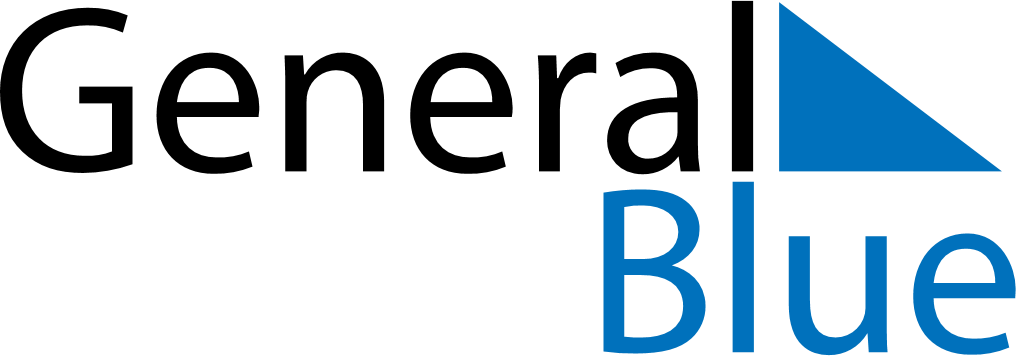 March 2024March 2024March 2024March 2024March 2024March 2024March 2024Glogow, Lower Silesia, PolandGlogow, Lower Silesia, PolandGlogow, Lower Silesia, PolandGlogow, Lower Silesia, PolandGlogow, Lower Silesia, PolandGlogow, Lower Silesia, PolandGlogow, Lower Silesia, PolandSundayMondayMondayTuesdayWednesdayThursdayFridaySaturday12Sunrise: 6:40 AMSunset: 5:35 PMDaylight: 10 hours and 54 minutes.Sunrise: 6:38 AMSunset: 5:37 PMDaylight: 10 hours and 58 minutes.34456789Sunrise: 6:36 AMSunset: 5:38 PMDaylight: 11 hours and 2 minutes.Sunrise: 6:34 AMSunset: 5:40 PMDaylight: 11 hours and 6 minutes.Sunrise: 6:34 AMSunset: 5:40 PMDaylight: 11 hours and 6 minutes.Sunrise: 6:31 AMSunset: 5:42 PMDaylight: 11 hours and 10 minutes.Sunrise: 6:29 AMSunset: 5:44 PMDaylight: 11 hours and 14 minutes.Sunrise: 6:27 AMSunset: 5:45 PMDaylight: 11 hours and 18 minutes.Sunrise: 6:25 AMSunset: 5:47 PMDaylight: 11 hours and 22 minutes.Sunrise: 6:23 AMSunset: 5:49 PMDaylight: 11 hours and 26 minutes.1011111213141516Sunrise: 6:20 AMSunset: 5:51 PMDaylight: 11 hours and 30 minutes.Sunrise: 6:18 AMSunset: 5:52 PMDaylight: 11 hours and 34 minutes.Sunrise: 6:18 AMSunset: 5:52 PMDaylight: 11 hours and 34 minutes.Sunrise: 6:16 AMSunset: 5:54 PMDaylight: 11 hours and 38 minutes.Sunrise: 6:13 AMSunset: 5:56 PMDaylight: 11 hours and 42 minutes.Sunrise: 6:11 AMSunset: 5:57 PMDaylight: 11 hours and 46 minutes.Sunrise: 6:09 AMSunset: 5:59 PMDaylight: 11 hours and 50 minutes.Sunrise: 6:07 AMSunset: 6:01 PMDaylight: 11 hours and 54 minutes.1718181920212223Sunrise: 6:04 AMSunset: 6:03 PMDaylight: 11 hours and 58 minutes.Sunrise: 6:02 AMSunset: 6:04 PMDaylight: 12 hours and 2 minutes.Sunrise: 6:02 AMSunset: 6:04 PMDaylight: 12 hours and 2 minutes.Sunrise: 6:00 AMSunset: 6:06 PMDaylight: 12 hours and 6 minutes.Sunrise: 5:57 AMSunset: 6:08 PMDaylight: 12 hours and 10 minutes.Sunrise: 5:55 AMSunset: 6:09 PMDaylight: 12 hours and 14 minutes.Sunrise: 5:53 AMSunset: 6:11 PMDaylight: 12 hours and 18 minutes.Sunrise: 5:51 AMSunset: 6:13 PMDaylight: 12 hours and 22 minutes.2425252627282930Sunrise: 5:48 AMSunset: 6:15 PMDaylight: 12 hours and 26 minutes.Sunrise: 5:46 AMSunset: 6:16 PMDaylight: 12 hours and 30 minutes.Sunrise: 5:46 AMSunset: 6:16 PMDaylight: 12 hours and 30 minutes.Sunrise: 5:44 AMSunset: 6:18 PMDaylight: 12 hours and 34 minutes.Sunrise: 5:41 AMSunset: 6:20 PMDaylight: 12 hours and 38 minutes.Sunrise: 5:39 AMSunset: 6:21 PMDaylight: 12 hours and 42 minutes.Sunrise: 5:37 AMSunset: 6:23 PMDaylight: 12 hours and 46 minutes.Sunrise: 5:35 AMSunset: 6:25 PMDaylight: 12 hours and 50 minutes.31Sunrise: 6:32 AMSunset: 7:26 PMDaylight: 12 hours and 54 minutes.